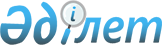 О внесении изменений и дополнений в постановление Правления Национального Банка Республики Казахстан от 31 марта 2001 года N 86 "Об условиях определения рейтинга и минимальном рейтинге для страховой (перестраховочной) организации-нерезидента Республики Казахстан и утверждении перечня рейтинговых агентств", зарегистрированное в Министерстве юстиции Республики Казахстан под N 1503
					
			Утративший силу
			
			
		
					Постановление Правления Национального Банка Республики Казахстан от 4 июля 2003 года N 221. Зарегистрировано в Министерстве юстиции Республики Казахстан 30 июля 2003 года за N 2418. Утратило силу - постановлением Правления Агентства Республики Казахстан по регулированию и надзору финансового рынка и финансовых организаций от 29 октября 2005 года N 384 (V053959)

      В целях совершенствования нормативной правовой базы, регулирующей деятельность страховых (перестраховочных) организаций, Правление Национального Банка Республики Казахстан постановляет:




      1. Внести в 
 постановление 
 Правления Национального Банка Республики Казахстан от 31 марта 2001 года N№86 "Об условиях определения рейтинга и минимальном рейтинге для страховой (перестраховочной) организации-нерезидента Республики Казахстан и утверждении перечня рейтинговых агентств" (зарегистрированное в Реестре государственной регистрации нормативных правовых актов Республики Казахстан под N№1503, опубликованное 7-20 мая 2001 года в изданиях Национального Банка Республики Казахстан "Казакстан Улттык Банкінін Хабаршысы" и "Вестник Национального Банка Казахстана", с изменением и дополнением, утвержденными 
 постановлением 
 Правления Национального Банка Республики Казахстан от 19 октября 2001 года N 452, зарегистрированное в Реестре государственной регистрации нормативных правовых актов Республики Казахстан под N 1688), следующие изменения и дополнения:



      1) в названии, пунктах 1 и 2, названиях приложений 1 и 2 слова "страховой (перестраховочной) организации-нерезидента" заменить словами "перестраховочной организации и страхового брокера-нерезидентов";



      2) в пункте 2:



      слово "ее" заменить словом "их";



      слова "осуществлять выплаты по своим обязательствам" заменить словами "исполнять свои обязательства";



      слова "страхования (перестрахования)" исключить;



      3) пункт 3 изложить в следующей редакции:



      "Перестраховочная организация-нерезидент Республики Казахстан, принимающая страховые риски на перестрахование от страховой (перестраховочной) организации-резидента Республики Казахстан и страховой брокер-нерезидент Республики Казахстан должны иметь минимальный требуемый рейтинг финансовой надежности не ниже рейтинга, установленного в приложении 2 к настоящему постановлению.";



      4) дополнить пунктом 3-1 следующего содержания:



      "3-1. С 1 июля 2004 года перестраховочная организация-нерезидент Республики Казахстан, принимающая страховые риски на перестрахование от страховой (перестраховочной) организации-резидента Республики Казахстан и страховой брокер-нерезидент Республики Казахстан, имеющие минимальный рейтинг финансовой надежности не ниже "А++" (по классификации Российского рейтингового агентства "Эксперт-РА") должны иметь минимальный рейтинг финансовой надежности не ниже присвоенного Республике Казахстан суверенного рейтинга (или соответствующего ему рейтинга) по классификации рейтинговых агентств "Moody's Investors Service", "Standard & Poors", и  "Fitch"."



      5) в Приложении 1:



      слова "страховой (перестраховочной) организации-нерезидента Республики Казахстан, создающей (имеющей) дочернюю страховую (перестраховочную) организацию в Республике Казахстан и" исключить;



      слово ", считать" заменить словами "и страхового брокера-нерезидента Республики Казахстан, считать";



      6) в Приложении 2:



      пункт 1 исключить;



      слово ", должен" заменить словами "и страхового брокера-нерезидента Республики Казахстан, должен";



      слова "Ваа3" заменить словами "А3";



      слова "ВВ+" заменить словами "А-";



      слова "ВВВ-" заменить словами "А-";



      слова "В+" заменить словами "А-".




      2. Департаменту финансового надзора (Бахмутова Е.Л.):



      1) совместно с Юридическим департаментом (Шарипов С.Б.) принять меры к государственной регистрации в Министерстве юстиции Республики Казахстан настоящего постановления;



      2) в десятидневный срок со дня государственной регистрации в Министерстве юстиции Республики Казахстан довести настоящее постановление до сведения заинтересованных подразделений центрального аппарата, территориальных филиалов Национального Банка Республики Казахстан и страховых (перестраховочных) организаций.




      3. Контроль над исполнением настоящего постановления возложить на заместителя Председателя Национального Банка Республики Казахстан Сайденова А.Г.




      4. Настоящее постановление вводится в действие по истечении четырнадцати дней со дня государственной регистрации в Министерстве юстиции Республики Казахстан, за исключением абзацев четвертого, пятого, шестого и седьмого подпункта 6) пункта 1 настоящего постановления, которые вводятся в действие с 1 января 2004 г.


 



      

Председатель




   Национального Банка


					© 2012. РГП на ПХВ «Институт законодательства и правовой информации Республики Казахстан» Министерства юстиции Республики Казахстан
				